НАРОДНО ЧИТАЛИЩЕ ”ПРОБУДА 1906”гр.КЕРМЕНДоклад за творческата  и административна дейност за 2022г.         През изтеклата 2022 година ,НЧ „Пробуда 1906“ в гр. Кермен ,община Сливен , чрез своята културно масова –работа и просветна дейност като единствено средище в града  , спомага за усъвършенстване на целите и задачите поставени пред него.Брой на регистрираните читалищни членове за 2022 г.  –128 бр.Творческа дейност :А. Библиотечно и информационно обслужване :- библиотечен фонд – 13403 бр.- набавени библиотечни материали –46бр.- брой на абонираните периодични издания за 2022г. – 1бр.- степен на автоматизация -5бр. компютърни конфигурации- брой читателски посещения за 2022г. – 2131 бр.- брой регистрирани читатели за 2022г. -128 бр.                                                      -лятна работа с деца м.юли,м.август, четене на приказки.,рисуване,запознаване с народните обичаи и отбелязване на годишнини на  бележити автори., Б.Любителското художествено творчество:- постоянно действащи състави: -Към читалището има 6 действащи състава:- Група за автентичен фолклор ,която се състой от 12 души ,който представят местни традиции и обичаи в  организираните фолклорни събори от общината ,населеното място и региона. -Женска певческа фолклорна група-10 участника,разучават и представят песни от населеното място.                                                                                  Ръководител на групата е председателя на читалището Венетка Бакалска.-Мъжка певческа фолклорна група -12 участника,разучават и представят песни от населеното място.                                                                                                                                                                      Ръководител на групата е Петър Златев.-Мъжка танцова фолклорна група-10 участника.Разучават автентични местни танци.Ръководител Таня Георгиева Тихова  ,Михаил Георгиев-Фолклорен танцов състав-18 участника с ръководител Таня Тихова и Михаил Георгиев-Хоротека –състои се от 20 участника.Разучават хора от различни области на България                                                                                                                               -временно действащи състави :- лазарки  -всяка година се събират около 30 момичета разпределени на 3 групи обикалят къщите и пеят лазарски песни за здраве  и берекет в домовете.-художествено слово – 10 участника за отпразнуването на национални празници и концерти организирани в града.- коледарска група -15 участника традиционно всяка година обикалят къщите и пеят коледни песни с които пожелават здраве , щастие и берекет във всяка къща. -организирани регионални и местни събори за 2022г. и предстоящи за организиране за 2023г.:-участие на колективите в международни ,национални,регионални и общински събори,фестивали,чествания и др. Спечелени награди за 2022г.-На 14,02,2022г. е отпразнуван Трифонзарезан със зарязване на лозето на винарска изба Кермен. -Ден на самодедееца бе отбелязан с колективите към читалището.-Баба Марта гостува в ЦДГ”Здравец” гр.Кермен и ОУ”Христо Смирненски”гр.Кермен-Урок по родолюбие в ОУ”Христо Смирненски”гр.Кермен - Трети март бе отбелязан с издигането на трибагреника на с песни на мъжка певческа група-Лазаров ден-обходиха къщите в града за здраве и берекет-Участие на съставите към читалището на „Фолклорен Събор”с.Еленово спечелени награди:МПГ-1място,МТС-1място,хоротека-1място-Фестивал на детската книга1-ви юни ден на детето-участие на МТС,хоротека в празника на с.Самуилово-участие на МПГ и ЖПГ във Фолклорен празник „Долината на лозите пее и танцува гр. Сунгуларе съставите спечелиха награда за отлично представяне-На събор край Тунджа в с.Крушаре-участие взеха съставите:Фолклорен танцов състав,Мъжка певческа група взе 1 място,Група за автентичен фолклор представи обичая „Бабин ден.-Национален събор Копривщица-участие взеха МПГ,ФТС-Богородична стъпка-участие взеха всички състави към читалището-Фолклорен фестивал Раднево-участие взеха МПГ-1 място,ЖПГ,ФТС-2 място-Участие на всички групи към читалището в с.Биково по случай празника на селото.-Участие на ФТС на празника на Стоте войводи-Фолклорен фестивал „Тракия пее”с Радиево-МПГ спечели 1 място-150 г. училище Христо Смирненски гр.Кермен участие взеха всички състави към читалището-Участие на МПГ,ФТС,Хоротека в с.Чокоба по случай празника на селото.-На 23.12.2022г съставите към читалището изнесоха Коледно-Новогодишен концерт в града.–на 24.12. 2022г.  коледарите  обходиха къщите в града и богословиха стопаните.  -На събора „Зимни празници” с.Мечкарево-участие взеха –Коледарска група която спечели 3 място,Група за автентичен фолклор представи обичай Караманов ден и получи 1 място                                                                                                                                   Е.Действащи музейни /галерийни сбирки.- Във Фоаето на читалището има битов кът ,който отразява поминъка и живота на керменци.3.Други читалищни дейности/вид и брой детски,младежки,образователни,съвместни с НПО,училища и др.              - открит урок „Мога да чета “ с деца от града                                                                                                    - презентация на „Не на агресията в училище “ с деца от града              -открит урок „Опознай своя род –забравените старини на Кермен “- с учениците от гр. Кермен.4. Административна дейност4.1.Брой и период на провеждане на Общи събрания-отчетни,отчетно –изборни,извънредни.               На 09.02.2022г се проведе отчетно събрание за отчитане дейноста на читалището за 2021г.4.2. Материална база.           А. Разгъната площ в кв.м. за читалищна дейност е : 167 кв.м.           Б. Брой места в салона:  330 места           В. Техническа база. –читалището разполага с общо 5бр. компютри , 1бр.мултифункционално устройство,1бр. мулти –медия,1бр. цветен телевизор и 1бр. стерио уредба.   Доклада и финансовия отчет на читалището  за 2022г.е приет на  заседание на настоятелството с протокол №  1/17.01.2023г.                                                                        Председател на ЧН:                                                                                      Венетка Бакалска                                                                     Секретар на читалището:                                                                                     Ивелина Петрова                                                                 Председател ПК                                                                                Цонка Иванова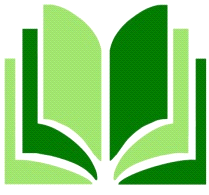 